AWP’s Seventeenth Tweet Chat: #AWPWebsite
June 9, 2016 from 3:00-4:00 p.m. ETAWP ‏@awpwriter  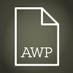 Discover new-to-you pages in the #AWPwebsite today at 3:00 p.m. 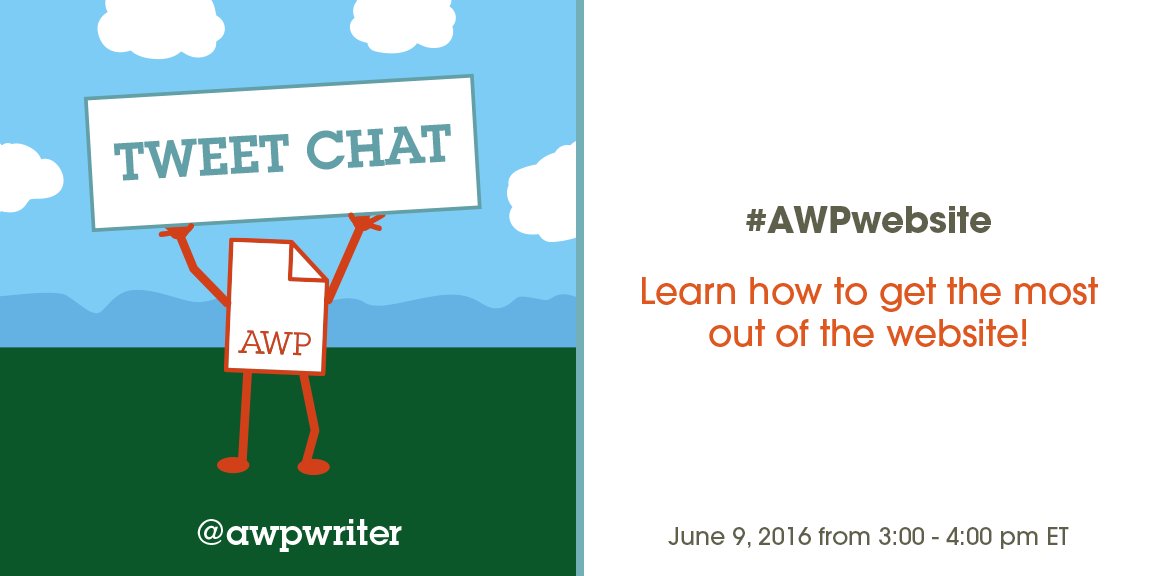 AWP ‏@awpwriter  In one hour, join us for a tour of AWP's site using #AWPwebsite. Learn tricks & ask questions! AWP ‏@awpwriter  So glad you could join us for a look at the #AWPwebsite. For the next hour, we'll look at different features & sections of the site.AWP ‏@awpwriter  With you today is AWP's webmaster of 10 years, Kate McDevitt, @kate_bookworm. #AWPwebsite 
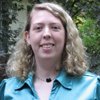 AWP ‏@awpwriter  To ask a question about the website at any time, use #AWPwebsite.Kate McDevitt ‏@kate_bookworm  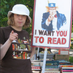 Thanks for your interest in the #AWPwebsite! http://awpwriter.org Kate McDevitt ‏@kate_bookworm  I’ve been AWP's webmaster for 10 years now, and it has been fun watching the #AWPwebsite grow!Kate McDevitt ‏@kate_bookworm  When the #AWPwebsite was first created, it contained only 6 pages. Now there are over 100,000!Kate McDevitt ‏@kate_bookworm  This is what previous versions of the #AWPwebsite looked like! 
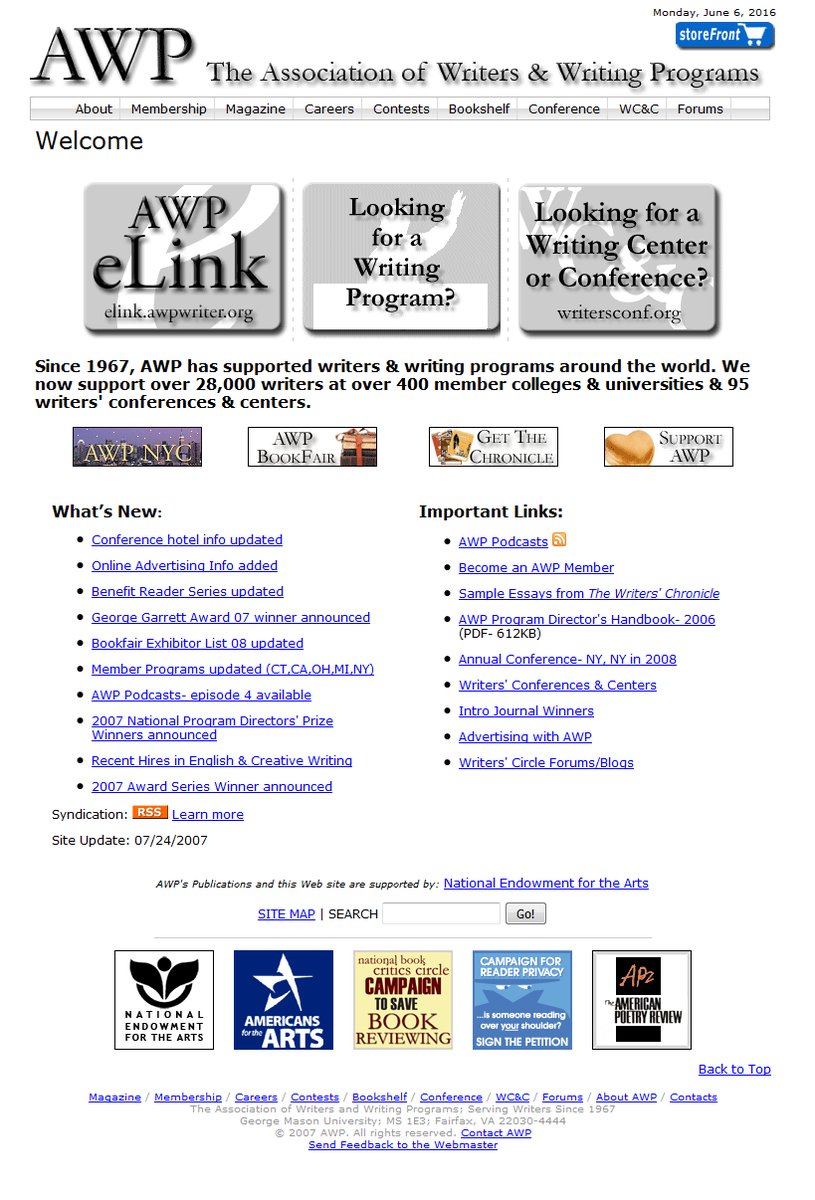 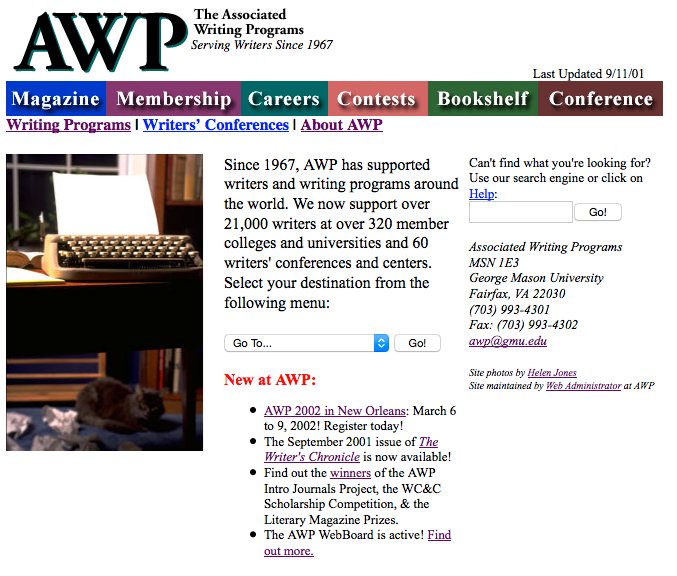 Kate McDevitt ‏@kate_bookworm  Let’s start off with a look at the main page of the #AWPwebsite. 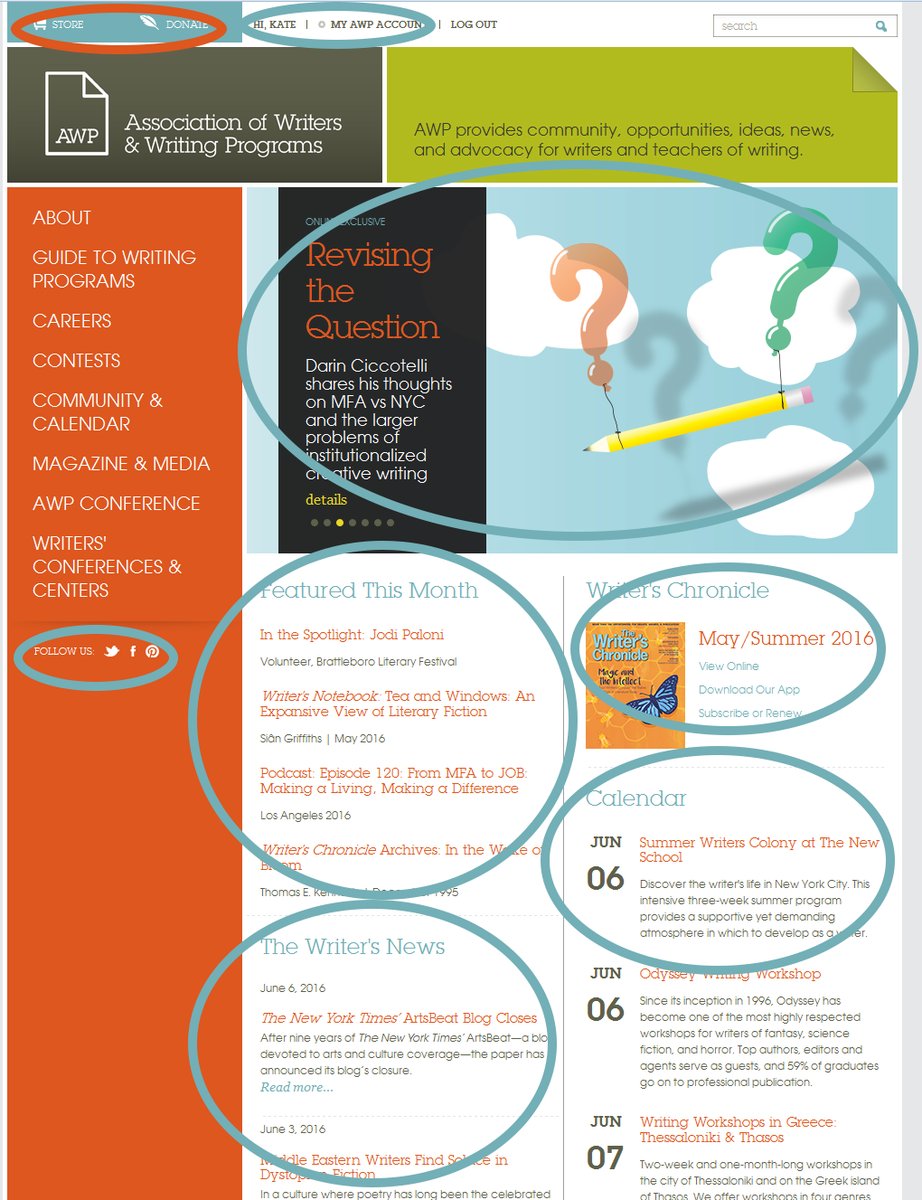 Kate McDevitt ‏@kate_bookworm  The #AWPwebsite main page slide show tells you what’s new on the site, from award winners to content.Kate McDevitt ‏@kate_bookworm  You can easily get to the most recent news, the most recent issue of the Writer’s Chronicle, or the store from the main page. #AWPwebsiteKate McDevitt ‏@kate_bookworm  My fave part of the main #AWPwebsite is Featured This Month. I change this at the start of every month to showcase new content.Kate McDevitt ‏@kate_bookworm  The Calendar section has the same info as the Writer’s Calendar: WC&C and AWP dates. Members also see grant/award opportunities. #AWPwebsiteKate McDevitt ‏@kate_bookworm  It is free to have an account on the #AWPwebsite, but there are differences between an AWP account and an AWP membership.Kate McDevitt ‏@kate_bookworm  Here’s a handy infographic of pages that #AWPwebsite account holders, WC subscribers, and AWP members can view: 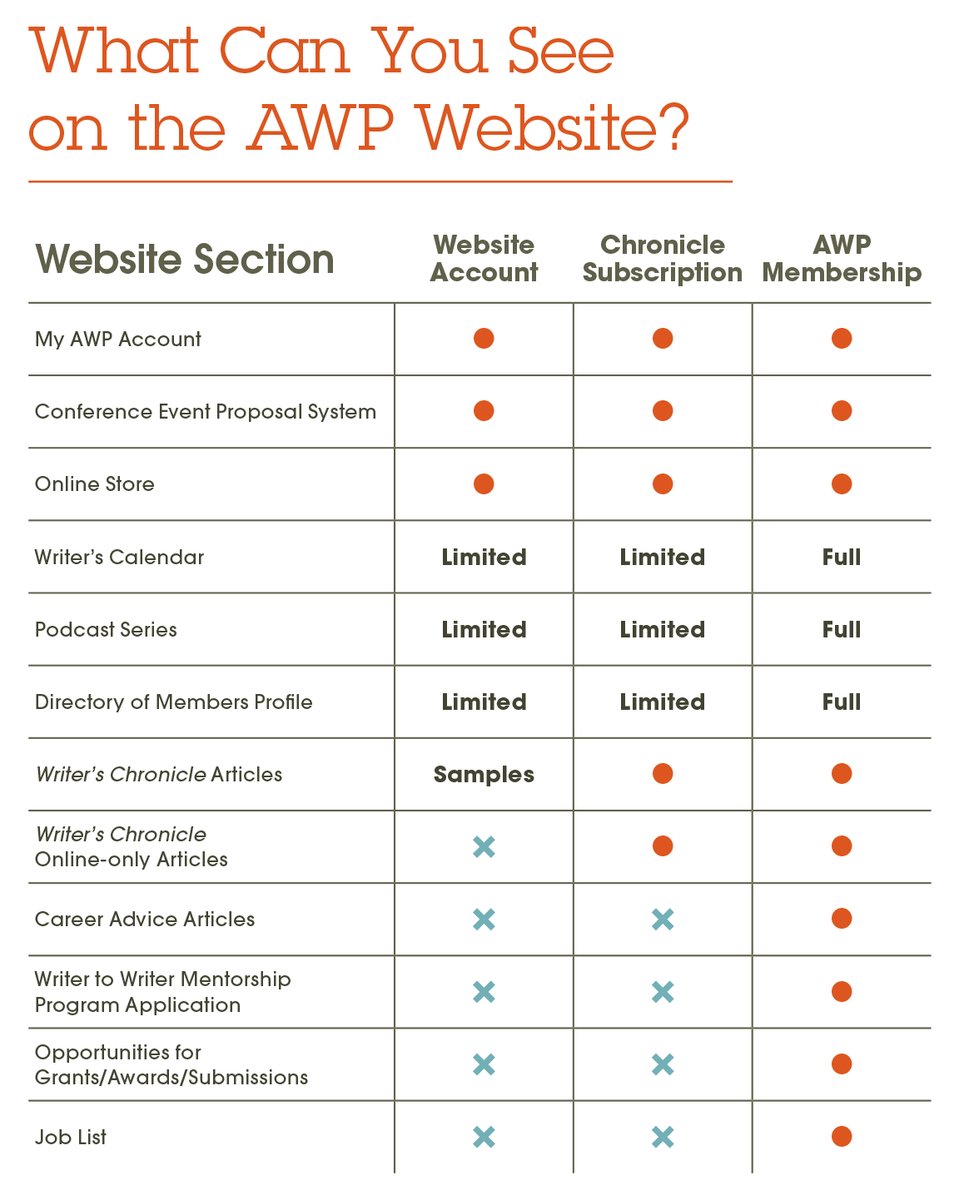 Kate McDevitt ‏@kate_bookworm  An #AWPwebsite account lets you do such things as participate in the conference and make store purchases.Kate McDevitt ‏@kate_bookworm  A membership in AWP, on the other hand, gives you access to members-only content like Job List, grant/award opportunities, etc. #AWPwebsiteKate McDevitt ‏@kate_bookworm  Heads-up! In July, we'll have a free preview weekend where you'll be able to view all the members-only parts of the #AWPwebsiteKate McDevitt ‏@kate_bookworm  The current #AWPwebsite has 8 sections: About, Guide, Careers, Contests, Community & Calendar, Magazine & Media, Conference, and WC&C.Kate McDevitt ‏@kate_bookworm  I’d like to show you the best parts of these sections on the #AWPwebsite, including some pages you might not have seen before!Kate McDevitt ‏@kate_bookworm  #AWPwebsite About: Check out this great Photo Gallery of @awpwriter's past. https://www.awpwriter.org/about/photo_gallery …Kate McDevitt ‏@kate_bookworm  #AWPwebsite About: Let the world know you're an AWP member by adding one of these badges to your blog/website. https://www.awpwriter.org/about/press_room_graphicsphotos …Kate McDevitt ‏@kate_bookworm  #AWPwebsite Guide: The searchable Guide to Writing Programs is one of our three most popular pages! https://www.awpwriter.org/guide/guide_writing_programs …Kate McDevitt ‏@kate_bookworm  #AWPwebsite Guide: Want a more personal look at programs? Check out the Campus Visit Video Series (CCing available) https://www.awpwriter.org/guide/campus_videos …Kate McDevitt ‏@kate_bookworm  #AWPwebsite Careers: The Job List is also popular. Only 2 AWP staffers curate hundreds of job listings for members: https://www.awpwriter.org/careers/job_list …Kate McDevitt ‏@kate_bookworm  #AWPwebsite Careers: Need some career advice? We’ve got over a hundred articles dating back to 1999! https://www.awpwriter.org/careers/career_advice …Kate McDevitt ‏@kate_bookworm  #AWPwebsite Contests: archive pages give us a look back at previous winners. 
AS: https://www.awpwriter.org/contests/awp_award_series_previous_winners … 
GG: https://www.awpwriter.org/contests/george_garrett_award_previous_winners …Kate McDevitt ‏@kate_bookworm  #AWPwebsite Contests: archive pages give us a look back at previous winners. 
SPPA: https://awpwriter.org/contests/small_press_publisher_award_previous_winners … 
Intro: https://awpwriter.org/contests/intro_journals_project_overview …Kate McDevitt ‏@kate_bookworm  #AWPwebsite Contests: archive pages give us a look back at previous winners. 
WC&C: https://awpwriter.org/contests/wcc_scholarships_previous_winners … 
NPDP: https://awpwriter.org/contests/national_program_directors_prize_previous_winners …Kate McDevitt ‏@kate_bookworm  #AWPwebsite Contests: members can find writing grants, awards, calls for submissions, and more! https://www.awpwriter.org/contests/opportunities_grants_awards_publications …Kate McDevitt ‏@kate_bookworm  Did you know it is FREE to submit a job or opportunity listing to the #AWPwebsite? https://www.awpwriter.org/careers/job_list … https://www.awpwriter.org/contests/submit_listing …Kate McDevitt ‏@kate_bookworm  #AWPwebsite Community & Calendar: You've got to check out all of our spotlighted members: https://www.awpwriter.org/community_calendar/spotlight_overview …Kate McDevitt ‏@kate_bookworm  #AWPwebsite Community & Calendar: Read some thoughts from our Writer to Writer mentors & mentees: https://www.awpwriter.org/community_calendar/mentorship_program_reflections …Kate McDevitt ‏@kate_bookworm  #AWPwebsite Community & Calendar: If you missed any of our previous tweet chats, they're all archived here: https://www.awpwriter.org/community_calendar/tweet_chats …Kate McDevitt ‏@kate_bookworm  #AWPwebsite Community & Calendar: Members can use the Directory of Members to promote themselves as writers: https://www.awpwriter.org/community_calendar/directory_members …Kate McDevitt ‏@kate_bookworm  #AWPwebsite Magazine & Media: the free sample articles about #writing on this page change almost every day! https://www.awpwriter.org/magazine_media/writers_chronicle_overview …Kate McDevitt ‏@kate_bookworm  #AWPwebsite Magazine & Media: We've got more than 1,300 articles about #writing available to members & subscribers: https://www.awpwriter.org/magazine_media/writers_chronicle_features …Kate McDevitt ‏@kate_bookworm  #AWPwebsite Magazine & Media: Read through the WC archive already? Then you can read The Writer's Notebook blog: https://www.awpwriter.org/magazine_media/writers_notebook …Kate McDevitt ‏@kate_bookworm  #AWPwebsite Magazine & Media: Looking for more summer reading? Try some books by AWP members: https://www.awpwriter.org/magazine_media/writers_chronicle_bookshelf …Kate McDevitt ‏@kate_bookworm  #AWPwebsite Magazine & Media: Or change it up and listen to writers in our podcast series—over 120 episodes! https://www.awpwriter.org/magazine_media/podcast_series …Kate McDevitt ‏@kate_bookworm  #AWPwebsite Magazine & Media: Want something more visual? Videos are now available from the past 4 conferences! https://www.awpwriter.org/magazine_media/videos …Kate McDevitt ‏@kate_bookworm  #AWPwebsite AWP Conference: Speaking of images, we've got past conference photo galleries as well. Here's #AWP15's: https://www.awpwriter.org/awp_conference/archive/2015/photo_gallery …Kate McDevitt ‏@kate_bookworm  #AWPwebsite AWP Conference: Don't miss our featured presenters! @azarnafisi will be delivering the keynote at #AWP17 https://www.awpwriter.org/awp_conference/presenters_featured_presenters_overview …Kate McDevitt ‏@kate_bookworm  #AWPwebsite AWP Conference: And #AWP17 bookfair exhibit sales will be open at the end of this month! https://www.awpwriter.org/awp_conference/bookfair_overview …Kate McDevitt ‏@kate_bookworm  #AWPwebsite Writers' Conferences & Centers: Find your perfect conference, center, festival, retreat, or residency: https://www.awpwriter.org/wcc/directory_conferences_centers …Kate McDevitt ‏@kate_bookworm  How about some #AWPwebsite tips? Manage your account here: https://www.awpwriter.org/user/login_settings … Update your address, add a bio, see receipts, etc.Kate McDevitt ‏@kate_bookworm  #AWPwebsite To edit any of your account info, be sure to first click the green EDIT buttons for each section. 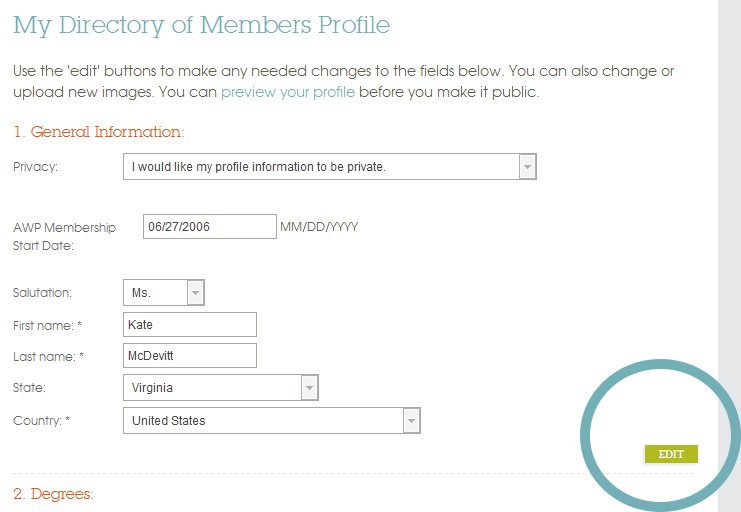 Kate McDevitt ‏@kate_bookworm  If you spot a teal box on the #AWPwebsite, it's usually a button with a useful quick link you can follow. 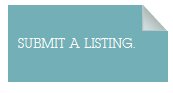 Kate McDevitt ‏@kate_bookworm  #AWPwebsite Many of our pages have relevant contact information in the rightmost column. 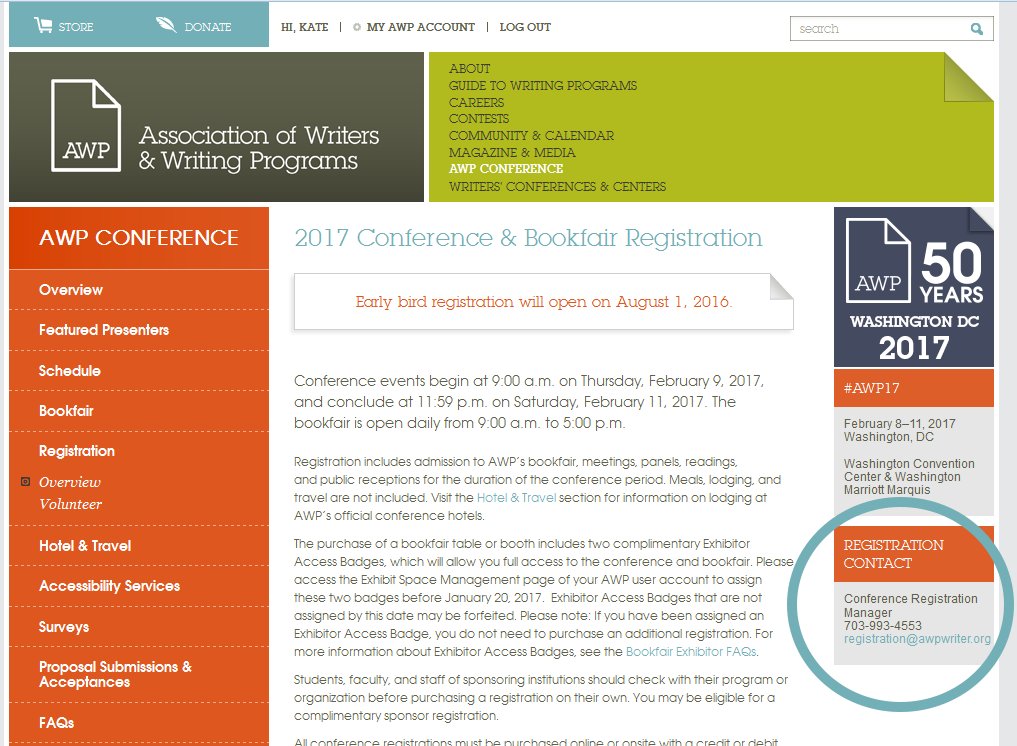 Kate McDevitt ‏@kate_bookworm  #AWPwebsite Some pages also have downloadable information in the right hand column. 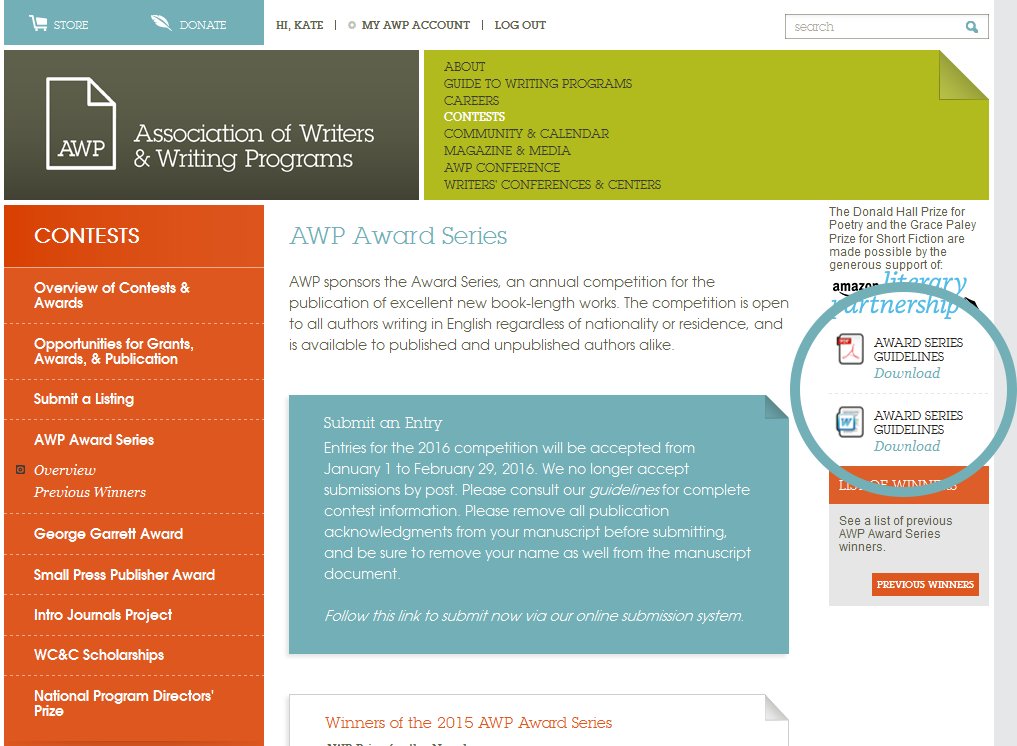 Kate McDevitt ‏@kate_bookworm  Want to share a #AWPwebsite page via social media or email? There’s a tool for that in the footer of every page! 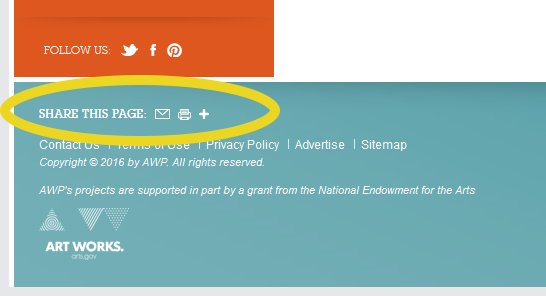 Kate McDevitt ‏@kate_bookworm  The redesigned #AWPwebsite launched in 2012. We’ve got a few more pieces we’re finishing up still.Kate McDevitt ‏@kate_bookworm  When that’s done, our development plan is to rebuild the #AWPwebsite to be more accessible via mobile and assistive devices.Kate McDevitt ‏@kate_bookworm  We also have plans to make parts of the #AWPwebsite more interactive and customizable.Kate McDevitt ‏@kate_bookworm  Have a suggestion about what YOU would like to see on the #AWPwebsite? Please email suggestions@awpwriter.org.Kate McDevitt ‏@kate_bookworm  The redesigned #AWPwebsite will celebrate its 4th birthday on Aug 22. Check out the #WritersNews then for a state of the website report.Kate McDevitt ‏@kate_bookworm  And keep an eye on social media for a free preview of exclusive content on the #AWPwebsite from July 8–10!Kate McDevitt ‏@kate_bookworm  If you've got any more questions about the #AWPwebsite, feel free to email me any time at webmaster@awpwriter.org.AWP ‏@awpwriter  Thanks so much for joining us for today's tweet chat about the #AWPwebsite. Our July chat will be about our #W2W mentorship program.